проект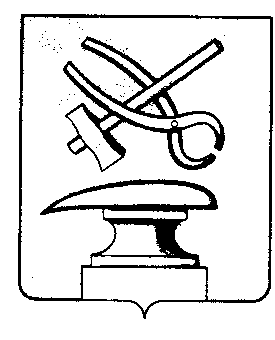 Российская ФедерацияПензенская областьСОБРАНИЕ ПРЕДСТАВИТЕЛЕЙ
ГОРОДА КУЗНЕЦКА    РЕШЕНИЕО применении положений Федерального закона от 18.07.2011 № 223-ФЗ «О закупках товаров, работ, услуг отдельными видами юридических лиц»Принято Собранием представителей города Кузнецка В соответствии со статьей 8 Федерального закона от 18.07.2011 № 223-ФЗ «О закупках товаров, работ, услуг отдельными видами юридических лиц», руководствуясь статьей 21 Устава города Кузнецка Пензенской области,Собрание представителей города Кузнецка решило:1.  Положения  Федерального  закона от 18.07.2011 № 223-ФЗ «О закупках товаров,  работ,  услуг отдельными видами юридических лиц» для муниципальных унитарных предприятий, автономных учреждений, созданных муниципальным образованием город Кузнецк, хозяйственных обществ, в уставном капитале которых доля участия муниципального образования город Кузнецк в совокупности превышает пятьдесят процентов,  дочерних хозяйственных обществ, более пятидесяти процентов уставного капитала которых в совокупности принадлежит муниципальным унитарным предприятиям, хозяйственным обществам, в уставном капитале которых доля участия муниципального образования город Кузнецк в совокупности превышает пятьдесят процентов, дочерних хозяйственных обществ указанных дочерних хозяйственных обществ, в уставном капитале которых доля участия указанных дочерних хозяйственных обществ в совокупности превышает пятьдесят процентов, применяются с 1 августа 2013 года.2. Настоящее решение вступает в силу после официального опубликования.Глава города Кузнецка								     В.А.Майорова